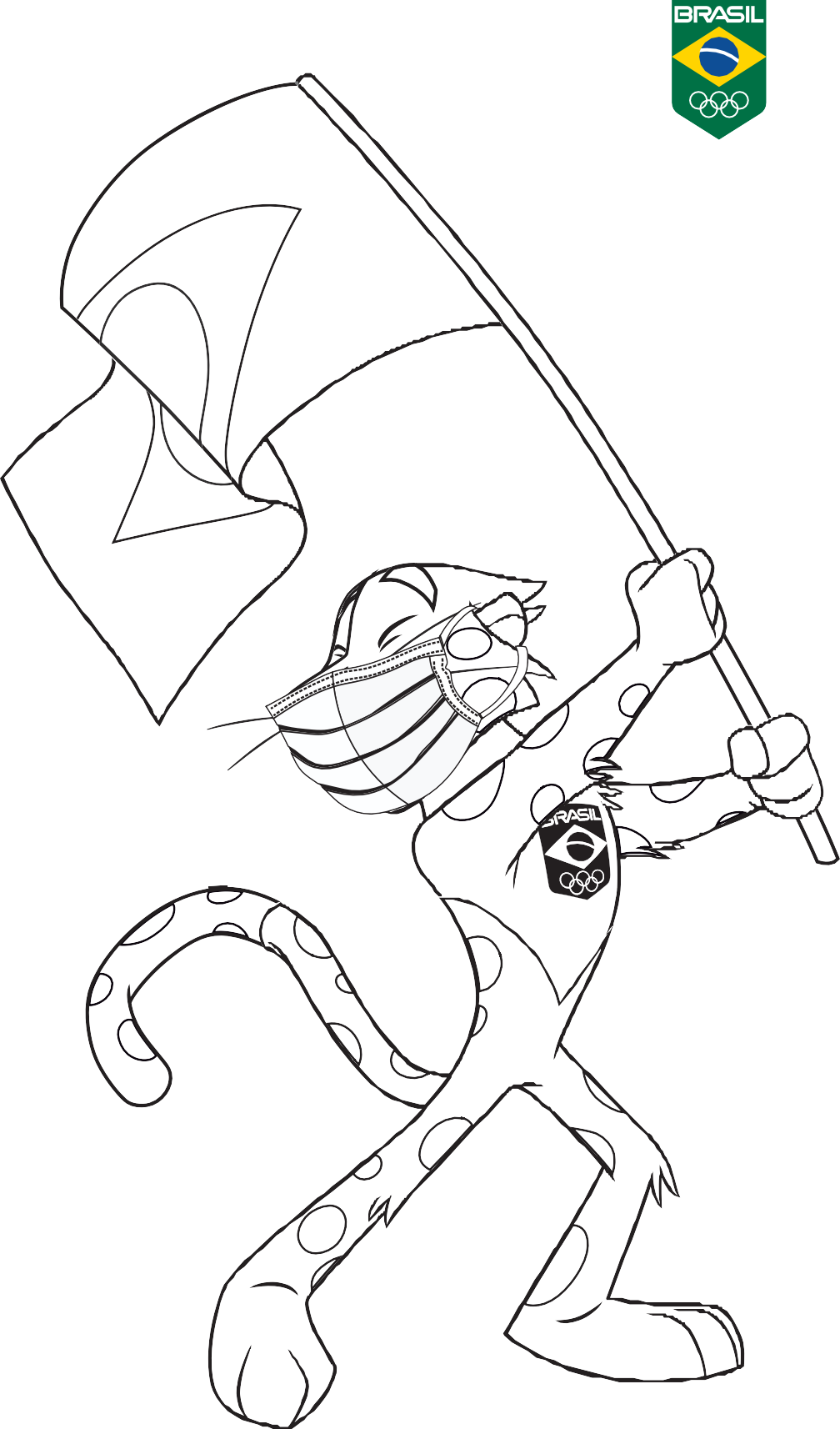 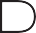 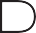 COM O GINGA E O TIME BRASIL?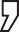 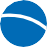 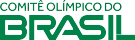 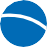 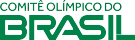 Oi, garotada, tudo bem?Aqui quem fala é o Ginga,a onça-pintada mascote doTime Brasil, lembram de mim, né?Vocês sabem que praticar esportes é comigo mesmo e também adoro brincar. Mas, por causa do coronavirus, agora tenho que ﬁcar em casa – melhor dizendo, na minha toca, na ﬂoresta. E vocês também!Aproveitem, então, para brincar e colorir minhas ﬁguras. Todos os esportes olímpicos estão aí. Até os novos, que vão estrear nos Jogos Olímpicos de Tóquio.Cada vez é mais esporte que eu pratico. Pintem com as cores que vocês preferirem. De canetinha, lápis de cera, lápis-de-cor, façam como quiserem, o importante é usar a imaginação!